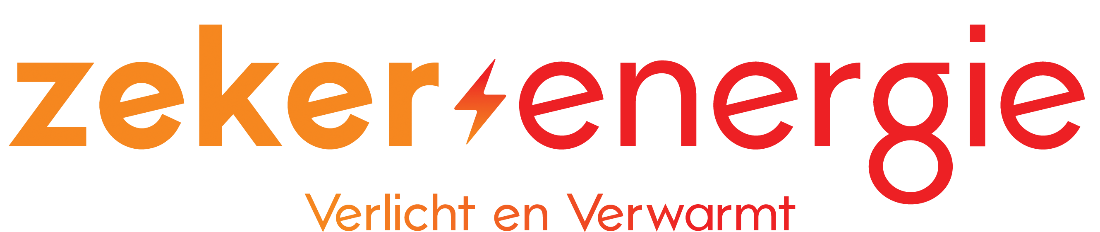 Let op: Wilt u meerdere klanten tegelijk aanmelden? Laat het ons dan weten. U hoeft dit formulier dan niet meerdere malen in te vullen.CliëntgegevensContractgegevensUw e-mailadres (hierop houden wij u op de hoogte van eventuele bijzonderheden)Wanneer de betreffende cliënt een slimme meter heeft, lezen wij de meterstanden uit en hoeft uw cliënt verder niets te doen. Wanneer dat niet het geval is, krijgt uw cliënt zelf op korte termijn een mail met het verzoek de meterstanden door te geven. Het is erg belangrijk dat wij de meterstanden ontvangen.Bedankt voor de aanmelding en uw vertrouwen in Zeker Energie.AanhefVoorlettersTussenvoegselsAchternaamGeboortedatumLeveringsadres straat + huisnummerLeveringsadres postcodeLeveringsadres plaatsHoe lang woont cliënt al op dit adres?Type woningGezinssamenstelling, aantal personenIBAN incassorekeningNLE-mailadres cliëntTelefoonnummer cliëntCliënt wil elektriciteit?Datum start leveringCliënt wil gas?Datum start leveringE-mailadres consulentTelefoonnummer consulent